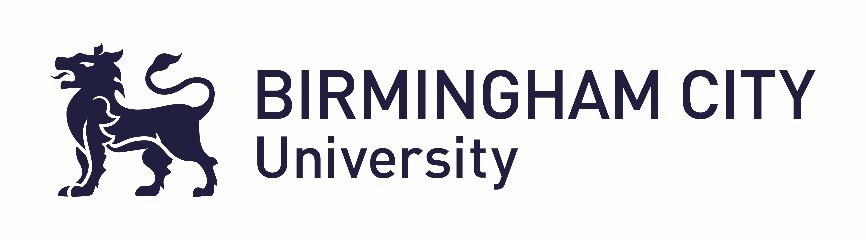 Agent Authority FormPlease complete this form if you wish to use one of Birmingham City University’s registered Agents or change from the Agent that you are already using.Your DetailsAgency DetailsConfirmationOnce complete, please save this form using the file title: ‘[University Application Number] Agent Authority Form’ (e.g. 12345678 Agent Authority Form) and email the completed form to international.agents@bcu.ac.uk as an attachment.University Application NumberApplicant Full NameApplicant Date of BirthApplicant Email Address
NB: This must be the same email address that was used on your Application Form.Course Applied ForCourse IntakeDid you have a previous Agent?Company Name of Previous Agent Company Name of New AgentReason for Registering or Changing AgentAt which stage did the Agent begin to assist you with your application?SignedORDate